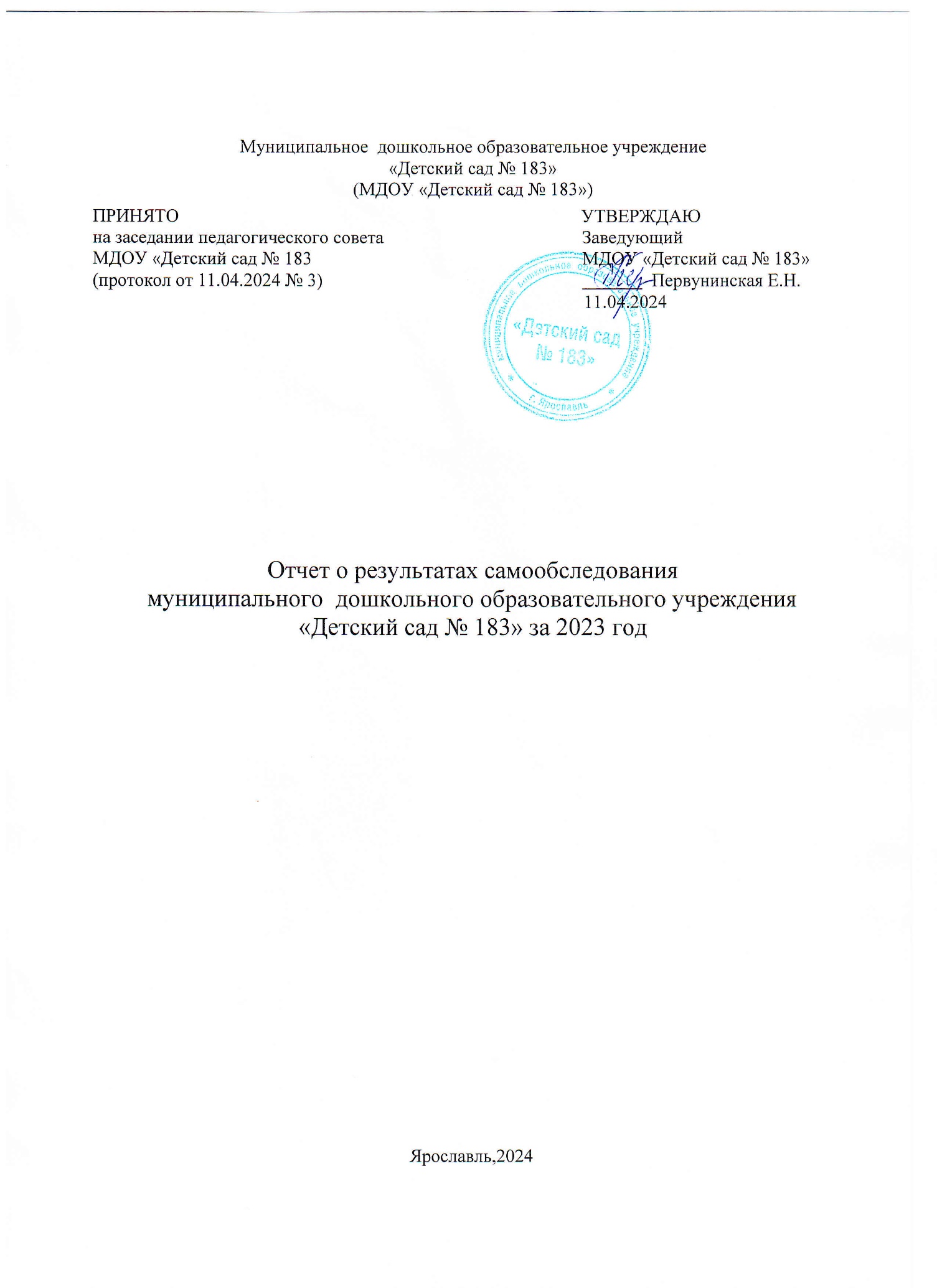 Муниципальное дошкольное образовательное учреждение «Детский сад № 183» является звеном муниципальной системы образования г. Ярославля с приоритетными направлениями физкультурно-оздоровительной работы, социально-личностного развития, коррекционной работы с детьми, имеющим тяжелые нарушения речи и задержку психического развития. В ДОУ функционируют группы общеразвивающего вида для детей раннего  дошкольного возраста.     Осуществление образовательной деятельности проходит в соответствии с Лицензией  (321/15 от 21.10.2015г.)  Для организации учебно-воспитательного процесса имеются: 10 групповых помещений, музыкальный зал, физкультурный зал, кабинеты учителя-логопеда, педагога-психолога, кабинет развивающего обучения.Количество выпускников на 01.09.2023 г.: 60Комплектование групп на 01.01.2023 год:Комплектование групп на 01.09.2023 год:Цель деятельности Детского сада – осуществление образовательной деятельности по реализации образовательных программ дошкольного образования.Предметом деятельности Детского сада является формирование общей культуры, развитие физических, интеллектуальных, нравственных, эстетических и личностных качеств, формирование предпосылок учебной деятельности, сохранение и укрепление здоровья воспитанников.Режим работы Детского сада: рабочая неделя – пятидневная, с понедельника по пятницу. Длительность пребывания детей в группах – 12 часов. Режим работы дошкольного учреждения – с 7:00 до 19:00. Аналитическая частьI. Оценка образовательной деятельностиОбразовательная деятельность в Детском саду организована в соответствии с Федеральным законом от 29.12.2012 № 273-ФЗ «Об образовании в Российской Федерации», ФГОС дошкольного образования. С 01.01.2021 года Детский сад функционирует в соответствии с требованиями СП 2.4.3648-20 «Санитарно-эпидемиологические требования к организациям воспитания и обучения, отдыха и оздоровления детей и молодежи», а с 01.03.2021 – дополнительно с требованиями СанПиН 1.2.3685-21 «Гигиенические нормативы и требования к обеспечению безопасности и (или) безвредности для человека факторов среды обитания».Образовательная деятельность ведется на основании утвержденной образовательной программы дошкольного образования, которая составлена в соответствии с  ФОП ДО, ФГОС дошкольного образования, санитарно-эпидемиологическими правилами и нормативами.Для выполнения требований норм Федерального закона от 24.09.2022 № 371-ФЗ Детский сад провел организационные мероприятия по внедрению федеральной образовательной программы дошкольного образования, утвержденной приказом Минпросвещения России от 25.11.2022 № 1028 (далее – ФОП ДО), в соответствии с утвержденной дорожной картой. Для этого создали рабочую группу из педагогов детского сада. Результаты:утвердили новую образовательную программу дошкольного образования Детского сада (далее – ОП ДО), разработанную на основе ФОП ДО, и ввели в действие с 01.09.2023;скорректировали план-график повышения квалификации педагогических и управленческих кадров и запланировали обучение работников по вопросам применения ФОП ДО;провели информационно-разъяснительную работу с родителями (законными представителями) воспитанников.Детский сад посещают 236 воспитанников в возрасте от 1,6 до 7 лет. В Детском саду сформировано 2 группы общеразвивающей направленности для детей раннего возраста, одна разновозрастная группа для детей 2-4 лет, 2 группы компенсирующей направленности для детей с ОВЗ, обусловленными ТНР, 5 групп комбинированной направленности для детей с ОВЗ, из которых одна для детей с ЗПР, четыре для детей с ТНР. Общее количество детей с ОВЗ, обусловленных ТНР, ЗПР - 83 человека.Детский сад удачно вписан в инфраструктуру микрорайона: 1.Находится в центре густонаселенного спального района города;2.В шаговой доступности находятся необходимые социальные объекты: средняя школа № 5, средняя школа № 10, средняя школа № 90, детская поликлиника № 2, библиотека им. М. Петровых, библиотека им. Я. Мудрого, детская хоровая школа «Канцона», детская школа искусств № 4, ФОК «Чемпион», МОУДО ДЮЦ «Ярославич», ФОК на Панина.3.Имеет удобные подъездные пути, с близким расположением остановок городского транспорта.Дошкольное образовательное учреждение также сотрудничает с социальными партнерами: общеобразовательные школы района, дошкольные организации, библиотека им. Я. Мудрого, театр-студия «Ежики», «Зеркало», Ярославский планетарий, выездные зоопарки, спортивные организации города, НП «СК «Буревестник – Верхняя Волга» - региональный центр тестирования ВФСК ГТО, спортивная школа № 13, МОУДО ДЮЦ «Ярославич».На территории детского сада расположена благоустроенная спортивная площадка, много зеленых насаждений и функциональных детских модулей для прогулок.Воспитательная работаС 01.09.2021 Детский сад реализует рабочую программу воспитания и календарный план воспитательной работы, которые являются частью образовательной программы дошкольного образования.За 2,5 года реализации программы воспитания родители выражают удовлетворенность воспитательным процессом в Детском саду, что отразилось на результатах анкетирования, проведенного в мае. Чтобы выбрать стратегию воспитательной работы, в 2023 году проводился анализ состава семей воспитанников.Характеристика семей по составуХарактеристика семей по количеству детейВоспитательная работа строится с учетом индивидуальных особенностей детей, с использованием разнообразных форм и методов, в тесной взаимосвязи воспитателей, специалистов и родителей. Детям из неполных семей уделяется большее внимание в первые месяцы после зачисления в Детский сад.Дополнительное образованиеВ Детском саду в 2023 году дополнительные общеразвивающие программы реализовались по трем направлениям: художественно-эстетическому и физкультурно-оздоровительному, социально-гуманитарному. Источник финансирования: средства  физических лиц. Подробная характеристика – в таблице.Кроме того, в рамках сетевого взаимодействия на базе ДОУ функционировал кружок физкультурно-спортивной направленности «Ритмика» для детей 5-7 лет.В дополнительном образовании  было задействовано более 90 % воспитанников детского сада.Анализ родительского спроса, показывает, что дополнительное образование в Детском саду реализуется достаточно активно.Охрана жизни и здоровья детейМедицинское обслуживание в дошкольном образовательном учреждении осуществляется работниками лечебно-профилактического отделения № 1, ГУЗ "Детская поликлиника № 3". Медицинский персонал осуществляет свою деятельность в соответствии с планом работы медицинского кабинета. Цель – улучшение потенциала и баланса здоровья, положительные изменения в гигиенической культуре, формирование потребностей у детей, родителей и сотрудников детского сада в сохранении, укреплении и развитии здоровья воспитанников.В детском саду разработан комплекс медико-педагогических технологий, направленных на полноценное физическое развитие детей, их оздоровление и профилактику заболеваний. Медицинский блок оснащен необходимым медицинским инструментарием и медикаментами, представлен следующим набором помещений:медицинский кабинет (осмотр детей, работа с документацией, рабочее место медицинской сестры и врача);процедурный кабинет (осмотр и прием детей, оказание первой доврачебной помощи, обработка инструментария, хранение медикаментов, лекарственных препаратов);изолятор.Ежемесячно ведется анализ заболеваемости и посещаемости воспитанников, мониторинг состояния здоровья детей, уточняются диагнозы и группы здоровья. В каждой группе имеется аптечка первой неотложной помощи. В детском саду созданы оптимальные условия для развития двигательной активности детей:физкультурный зал, оснащенный современным спортивным оборудованием,  инвентарем и пособиями;физкультурные уголки в группах;разработан комплекс оздоровительных мероприятий:- режим дня в соответствии СанПиН, - рациональное питание, - воздушный и температурный режим в помещениях,- дневной сон,- регулярное проветривание помещений,- ежедневные утренние и вечерние прогулки,- воздушные ванны,- гимнастики: дыхательная, артикуляционная, пальчиковая, гимнастика пробуждения, гимнастика для глаз- ходьба по массажным коврикам с целью профилактики плоскостопия и т.п.По результатам медицинского мониторинга за  2023 год распределение детей по группам здоровья:	Посещаемость воспитанников ДОУ в 2023  году составила 88,39 %.II. Оценка системы управления организацииУправление Детским садом осуществляется в соответствии с действующим законодательством и уставом Детского сада.Управление Детским садом строится на принципах единоначалия и коллегиальности. Коллегиальными органами управления являются: управляющий совет, педагогический совет, общее собрание работников. Единоличным исполнительным органом является руководитель – заведующий.Органы управления, действующие в Детском садуСтруктура и система управления соответствуют специфике деятельности Детского сада.III. Оценка содержания и качества подготовки обучающихсяУровень развития детей анализируется по итогам педагогической диагностики. Формы проведения диагностики:наблюдения, итоговые занятиядиагностические задания С сентября 2024 года в соответствии с ФОП ДО в детском саду ведутся Карты развития на каждого ребенка. Используются диагностические карты освоения ОП ДО в каждой возрастной группе. Карты включают анализ уровня развития воспитанников в рамках целевых ориентиров дошкольного образования и качества освоения образовательных областей. Так, результаты качества освоения ОП ДО на конец 2022-2023 учебного года выглядят следующим образом:В мае 2023 года педагоги Детского сада проводили обследование воспитанников подготовительной группы на предмет оценки сформированности предпосылок к учебной деятельности в количестве 60 человек. Задания позволили оценить уровень сформированности предпосылок к учебной деятельности: возможность работать в соответствии с фронтальной инструкцией (удержание алгоритма деятельности), умение самостоятельно действовать по образцу и осуществлять контроль, обладать определенным уровнем работоспособности, а также вовремя остановиться в выполнении того или иного задания и переключиться на выполнение следующего, возможностей распределения и переключения внимания, работоспособности, темпа, целенаправленности деятельности и самоконтроля.Результаты педагогического анализа показывают преобладание детей с высоким и средним уровнями развития при прогрессирующей динамике на конец учебного года, что говорит о результативности образовательной деятельности в Детском саду.IV. Оценка организации учебного процесса (воспитательно-образовательного процесса)В основе образовательного процесса в Детском саду лежит взаимодействие педагогических работников, администрации и родителей. Основными участниками образовательного процесса являются дети, родители, педагоги.Основные форма организации образовательного процесса:совместная деятельность педагогического работника и воспитанников в рамках занятий по освоению образовательной программы ДОУ;самостоятельная деятельность воспитанников под наблюдением педагогического работника.Занятия в рамках образовательной деятельности бывают групповые и подгрупповые. Продолжительность занятий соответствует СанПиН 1.2.3685-21 и составляет:в группах с детьми от 1,5 до 3 лет – до 10 мин;в группах с детьми от 3 до 4 лет – до 15 мин;в группах с детьми от 4 до 5 лет – до 20 мин;в группах с детьми от 5 до 6 лет – до 25 мин;в группах с детьми от 6 до 7 лет – до 30 мин.Между занятиями в рамках образовательной деятельности предусмотрены перерывы продолжительностью не менее 10 минут.Главный смысл деятельности педагога ДОУ состоит в том, чтобы создать каждому ребенку «ситуацию успеха». Задача взрослого - дать каждому из своих воспитанников возможность пережить радость достижения успеха, осознавая свои возможности, проверяя себя в различных ситуациях. Успешность ребенка может стать своего рода пусковым механизмом дальнейшего развития личности.Основу организации образовательного процесса во всех группах детского сада составляет комплексно-тематический принцип планирования с ведущей игровой деятельностью, что позволяет уменьшить учебную нагрузку на детей, т.к. большую часть знаний, умений и навыков дети получают в процессе различных форм игры, в режимных моментах, в совместной деятельности педагога и ребенка. Решение программных задач осуществляется в течение всего пребывания детей в детском саду в разных формах взаимодействия взрослых и детей, в самостоятельной деятельности. Основной формой занятия является игра. Образовательная деятельность с детьми строится с учётом индивидуальных особенностей детей и их способностей. Выявление и развитие способностей воспитанников осуществляется в любых формах образовательного процесса.В детском саду для решения образовательных задач используются как новые формы организации процесса образования (проектная деятельность, образовательная ситуация, образовательное событие, обогащенные игры детей в центрах активности, проблемно-обучающие ситуации в рамках интеграции образовательных областей и другое), так и традиционных (фронтальные, подгрупповые, индивидуальные занятий).Занятие рассматривается как дело, занимательное и интересное детям, развивающее их; деятельность, направленная на освоение детьми одной или нескольких образовательных областей, или их интеграцию с использованием разнообразных педагогически обоснованных форм и методов работы, выбор которых осуществляется педагогом.Целью деятельности ДОУ на 2023 год является обеспечение безопасного, комфортного пребывания детей в дошкольной образовательной организации, создание благоприятных условий всестороннего развития с учетом потребностей социального заказа, в рамках реализации  ФОП ДО и ФГОС ДО. Задачи ДОУ:Годовой план деятельности ДОУ составлен с учетом максимально полной возможности  реализации задач:Традиционно в детском саду проходят:  -городской проект «Умные каникулы» - спортивный праздник «Зимние забавы»;-осенние музыкально-театрализованные развлечения для детей «Осенний калейдоскоп»- музыкальное развлечение к Дню пожилого человека-поздравления, приуроченные дню пожилого человека: стенгазета и видеопоздравления для дедушек и бабушек- новогодние елки «Новый год спешит к нам в гости»-спортивные состязания «Папа, мама, я – спортивная семья», посвященные дню защитников Отечества- масленичные гулянья «Масленицу встречаем, зиму провожаем»-концерт для мам и бабушек к 8 марта;- выпускные балы «До свиданья, детский сад!»-театральный фестиваль «Сказки детства»;- День защиты ребенка;-праздник Троицы в детском саду;-спортивно-музыкальное  к Дню матери.-театрализованное развлечение «Детские колядки»; -родительский патруль, экскурсия к пешеходному переходу и к стеле Победы совместно с сотрудниками ГИБДД;-в новом учебном году наш детский сад и спортивная школа № 13 продолжили социальное партнерство;-детский сад активно сотрудничает с библиотекой им. Я. Мудрого.О реализации образовательной деятельности в дистанционном режимеВ 2023 году реализация образовательной программы проходила в очном формате, дистанционные  формы работы не использовались.Дошкольное учреждение – активный участник инновационной деятельности:     МРЦ «Развитие межполушарного взаимодействия как основы интеллектуального развития детей»     -  Цикл семинаров-практикумов по гимнастике мозга («Гимнастика мозга: энергетизирующие упражнения», «Гимнастика мозга: упражнения, пересекающие срединную линию тела», «Гимнастика мозга: упражнение на баланс» «Гимнастика мозга: упражнение на расслабление» «Опыт применения современных кинезиологических игр и упражнений» «Организация в ДОУ шуток-минуток»)-   Муниципальный кинезиологический турнир для дошкольников  6-7 лет- Внутрисетевой кинезиологический квест для старших дошкольников и младших школьников - Муниципальные семинары – практикумы по эйдетике «Азбука эйдетики» (два мероприятия) Муниципальные мастер-классы по ментальным картам: «Путешествие по лексическим тропинкам» (два мероприятия) -   Семинар-практикум для педагогов ДОУ, преподающих ментальную арифметику (в замен конференции для педагогов) -  Муниципальные мероприятия для детей: совместное образовательное мероприятие со школой «Путешествие по островам», кинезиологический турнир «ПРОдвижение -2023», квест-игры для дошкольников 6-7 лет по эйдетике, онлайн-олимпиада по ментальной арифметике.- Муниципальная олимпиада для дошкольников по ментальной арифметике- Участие 	в 	IX 	городской презентационной площадке - 2023 «Время первых!»- Муниципальный конкурс для педагогов на лучшую игру по эйдетике «Моя авторская игра»- Муниципальная квест-игра для дошкольников 6-7 лет по эйдетикеМРЦ: «Клуб любителей интеллектуальных игр: организация детско-взрослого сообщества в ДОУ города»:-Межрегиональный семинар «Реализация инновационного проекта «Игровая технология ЖИПТО в образовательном пространстве ДОУ» в практике работы дошкольных образовательных организаций муниципальной системы образования города Ярославля» (ZOOM)- Разработан и проведен мастер-класс «Решение шашечных задач как способ развития логического мышления старших дошкольников»;- 1 межрегиональный турнир  по игре ЖИПТО СОНОР онлайн среди педагогов детских садов Якутии и города Ярославль;- 1 межрегиональный турнир  по игре ЖИПТО СОНОР онлайн воспитанников детских садов Якутии и города Ярославль;- Проведение городского конкурса среди воспитанников ДОУ «Интеллектуал 5+: шахматный турнир» (отборочный тур );- Проведение городского конкурса среди воспитанников ДОУ «Интеллектуал 5+: «Шашечный виртуоз».(отборочный тур);- Разработаны положения:«О городском шашечном турнире среди педагогов по круговой системе»«О городском шашечном турнире среди педагогов по круговой системе» «О проведении городского конкурса среди воспитанников ДОУ «Интеллектуал 5+: шахматный турнир».«О проведении городского конкурса среди воспитанников  ДОУ «Интеллектуал 5+: «Шашечный виртуоз».- Городской конкурс среди воспитанников ДОУ «Шашечный интеллектуал 5+», – апрель 2023 г.- Городской конкурс среди воспитанников ДОУ«Шахматный интеллектуал 5+»– апрель 2023 г.- Трансляции опыта работы в ходе Ярмарки социально-педагогических инноваций по теме «Клуб любителей интеллектуальных игр: организация детско-взрослого сообщества в ДОУ города» - ноябрь 2022г.- проведение городского конкурса среди педагогов «Лучшая дидактическая игра для детей, помогающая усвоить правила игры шахматы»; - консультирование педагогов – участников клуба по возникающим вопросам – декабрь 2023г.3. МИП "Формирование предпосылок функциональной грамотности у детей 3-7 лет"-  Разработка проекта тематического планирования с учетом формирования предпосылок естественнонаучной функциональной грамотности по лексическим темам: «Детский сад», «Осень», «Здоровый образ жизни», «Птицы», «Дикие, домашние животные», «Зима», «Новый год. Зимние забавы», «Мой город», «Моя семья», «Весна», «Неделя безопасности», «День победы», «Лето».- Разработка и организация мероприятий: межмуниципальный семинар «Методический калейдоскоп «Формирование основ функциональной грамотности у детей дошкольного возраста»»;Ярославский городской педагогический форум «Наставничество – эффективное средство профессионального развития», методический калейдоскоп «Формирование основ функциональной грамотности у детей дошкольного возраста».- Изучение и апробация методических ресурсов издательства «Просвещение-СОЮЗ».3. МРЦ «Сопровождение интеллектуально одаренных детей старшего дошкольного возраста в условиях развития детско-взрослого сообщества любителей интеллектуальных игр и его взаимодействия с социальными партнерами».Проведение обучающих  семинаров: Встреча с интересными людьми: Президент Московской Федерации Го Санкин Т.В. Мастер–класс для педагогов «Cамая пленительная игра Го». Мастер-класс «Шашки – теория и практика» Сеанс одновременной игры в Го для дошкольников, школьников.Научно-практическая конференция «Игра ЖИПТО и современное образование»: Ярославль - Федерация СОНОР-ЖИПТО, республика Саха Якутия Телемост по игре ЖИПТО: Ярославль - Федерация СОНОР-ЖИПТО, республика Саха ЯкутияВ 2023 году детский продолжил свое участие в Методическом объединении «Педагог для всех»:1.«Педагогические технологии работы с детьми, в том числе с ОВЗ»Педагоги ДОУ выступали на заседаниях МО  по следующим темам:- Формирование естественно-научной функциональной грамотности  у детей дошкольного возраста.2. «ИКТ в образовательном пространстве дошкольной организации»Педагоги ДОУ приняли участие в интерактивном семинаре «Применение ИКТ в работе воспитателя ДОО при реализации образовательных областей «Познавательное развитие» и «Речевое развитие».Тема выступления: «Использование интерактивной доски на занятиях по обучению грамоте воспитателем и логопедом»    Удовлетворенность качеством образования (в целом по детскому саду)Результаты анализа опроса родителей (законных представителей) свидетельствуют о достаточном уровне удовлетворенности качеством образовательной деятельности ДОУ за 2023г. - 97%.В 2023 году в Детский сад поступило 44 воспитанника. Для адаптации новых воспитанников проводились  консультации педагога-психолога по запросу родителей.Проводимая педагогами работа по адаптации детей к условиям детского сада достаточно эффективна:Легкая степень адаптации наблюдалась у 19 детей (43%)Средняя степень адаптации наблюдалась у 22 детей (50%)Тяжелая степень адаптации наблюдалась у 3 детей (7%)     V. Оценка качества кадрового обеспеченияДетский сад укомплектован педагогами на 100 процентов согласно штатному расписанию. Всего работают 30 педагогов. Соотношение воспитанников, приходящихся на 1 взрослого:воспитанник/педагоги – 8/1;воспитанники/все сотрудники – 5,5/1.За 2023 год педагогические работники прошли аттестацию и получили:высшую квалификационную категорию – 1 воспитатель;первую квалификационную категорию подтвердил – 1 воспитатель.На  конец 2023 года в детском саду  работают:17  педагогов с высшей квалификационной категорией6  педагогов с первой квалификационной категорией3 педагога имеют соответствие занимаемой должности4 педагога - не аттестованыРаспределение педагогов по стажу:- до 5 лет – 6 педагогов- до 10 лет – 2 педагога- до 15 лет – 2 педагога- свыше 15 лет – 20 педагоговКурсы повышения квалификации в 2023 году прошли 14 педагогов детского сада: 1.Покровская Д.М.  «Содержание и технологии работы педагога по организации участия детей в безопасном дорожном движении и вовлечению их в деятельность отрядов юных инспекторов движения»,72 ч, ФГБУК «ВЦХТ»2.Шитова Е.В. .  «Содержание и технологии работы педагога по организации участия детей в безопасном дорожном движении и вовлечению их в деятельность отрядов юных инспекторов движения»,72 ч рег. ФГБУК «ВЦХТ»3.Овчинникова М.В. Функциональная грамотность для дошкольников4.Семянникова Ю.В. Функциональная грамотность для дошкольников5. Галактионова Е.А. Функциональная грамотность для дошкольников6.Королева О.Г. «Современные подходы к организации и содержанию методической работы в дошкольной образовательной организации» 7.Троицкая И.В. «Готовность к обучению в школе. Применение методов нейропсихологической коррекции в деятельности специалистов дошкольных образовательных учреждений» 36 ч8.Овчинникова М.В. «Совершенствование  компетенций педагога дошкольной образовательной организации как условие реализации Профессионального стандарта педагога». 9.Шитова Е.В. «Совершенствование  компетенций педагога дошкольной образовательной организации как условие реализации Профессионального стандарта педагога».10.Соболева О.Л. Реабилитация и абилитация обучающихся с ОВЗ и инвалидностью (с вариативным модулем«Психолого-педагогическое сопровождение родителей детей с инвалидностью и ОВЗ: эффективные практики реабилитации»), 56 ч. ГАУО ДПО ЯО Институт развития образования 11.Ощепкова Е.Н., Реабилитация и абилитация обучающихся с ОВЗ и инвалидностью (с вариативным модулем«Психолого-педагогическое сопровождение родителей детей с инвалидностью и ОВЗ: эффективные практики реабилитации»), 56 ч. ГАУО ДПО ЯО Институт развития образования12.Гаврина И.В. Реабилитация и абилитация обучающихся с ОВЗ и инвалидностью (с вариативным модулем«Психолого-педагогическое сопровождение родителей детей с инвалидностью и ОВЗ: эффективные практики реабилитации»), 56 ч. Рег.3721 ГАУО ДПО ЯО Институт развития образования 13.Морозова Е.А. Реабилитация и абилитация обучающихся с ОВЗ и инвалидностью (с вариативным модулем «Психолого-педагогическое сопровождение родителей детей с инвалидностью и ОВЗ: эффективные практики реабилитации»), 56ч. ГАУО ДПО ЯО Институт развития образования14. Переверзева Е.А. Организация игровой деятельности дошкольников при реализации требований ФГОС ДО На 31.12.2023 1 педагог проходит обучение в ВУЗе по педагогической специальности.В 2023 году приняли на работу одну студентку, обучающихся по образовательным программам среднего профессионального образования по специальностям, входящим в укрупненную группу специальностей «Образование и педагогические науки», на должность воспитателя группы детей раннего возраста. Это позволило «закрыть» имеющиеся вакантные должности в штатном расписании, перераспределить нагрузку педагогов и понизить средний возраст работников.Педагоги постоянно повышают свой профессиональный уровень, эффективно участвуют в работе методических объединений, знакомятся с опытом работы своих коллег и других дошкольных учреждений, а также саморазвиваются. Все это в комплексе дает хороший результат в организации педагогической деятельности и улучшении качества образования и воспитания дошкольников.VI. Оценка учебно-методического и библиотечно-информационного обеспеченияВ Детском саду библиотека является составной частью методической службы. Библиотечный фонд располагается в методическом кабинете, кабинетах специалистов, группах Детского сада. Библиотечный фонд представлен методической литературой по всем образовательным областям основной образовательной программы, детской художественной литературой, периодическими изданиями, а также другими информационными ресурсами на различных электронных носителях. В каждой возрастной группе имеется банк необходимых учебно-методических пособий, рекомендованных для планирования воспитательно-образовательной работы в соответствии с обязательной частью ОП ДО.Оборудование и оснащение методического кабинета достаточно для реализации образовательных программ. В методическом кабинете созданы условия для возможности организации совместной деятельности педагогов. В 2023 году в кабинете был сделан ремонт, закуплены новые шкафы для хранения пособий. Кабинет  оснащен техническим и компьютерным оборудованием.В 2023 году детский сад пополнил учебно-методический комплект к  образовательной программе ДОУ. Приобрели методические пособия по всем образовательным областям и возрастам, была закуплена художественная литература, необходимая для реализации ФОП ДО, энциклопедии для дошкольников, демонстрационный материал по экологии и изобразительной деятельности, рабочие тетради.VII. Оценка материально-технической базыВ Детском саду сформирована материально-техническая база для реализации образовательных программ, жизнеобеспечения и развития детей. В Детском саду оборудованы помещения:групповые помещения – 10;кабинет заведующего – 1;педагогический кабинет – 1;кабинет логопеда -1;кабинет развивающего обучения - 1;кабинет психолога -1;кабинет дефектолога -1;музыкальный зал – 1;физкультурный зал – 1;пищеблок – 1;прачечная – 1;медицинский кабинет – 1;изолятор – 1;При создании предметно-развивающей среды воспитатели учитывают возрастные, индивидуальные особенности детей своей группы. Оборудованы групповые комнаты, включающие игровую, познавательную, обеденную зоны.Материально-техническое состояние Детского сада и территории соответствует действующим санитарным требованиям к устройству, содержанию и организации режима работы в дошкольных организациях, правилам пожарной безопасности, требованиям охраны труда.РППС учитывает особенности реализуемой ОП ДО. В каждой возрастной группе имеется достаточное количество современных развивающих пособий и игрушек. В каждой возрастной группе РППС обладает свойствами открытой системы и выполняет образовательную, развивающую, воспитывающую, стимулирующую функции.В декабре 2023 года проведен повторный плановый мониторинг. Результаты показывают хорошую степень соответствия РППС Детского сада требованиям законодательства и потребностям воспитанников. За счет бюджетного финансирования и внебюджетных средств в 2023 году приобретено:Оборудование, материалы для образовательной деятельности:- интерактивная панель для кабинета логопеда;- канцелярские товары;- рабочие тетради;- дидактические материалы (игровизоры);- магнитный стенд со светодиодной подсветкой «Ярославская область»;- спортивный инвентарь (туннели для эстафет, парашюты, меши для эстафет);- набор математических весов для кабинета математики;-стенды в группы «Для вас, родители» - 2 шт.;- деревянные наборы «Уголок природы» - 7 шт.;- дидактическое оборудование «Уголок дежурства»,- 10 шт;- дидактическое оборудование «Уголок природы» - 3 шт.;- детская художественная литература в соответствии с ФОП ДО;- детские энциклопедии по различным образовательным областям;- демонстрационный материал по экологии и изобразительной деятельности.Оснащение пространства учреждения:Ламинат – 12,5 кв.мЛинолеум - 50 кв.мСветильники – 36 шт.;Двери металлические – 2 шт.;Дверь межкомнатная 1 шт.;Кровать детская «Ангелина» - 15 шт.;Кровать-тумба – 11 шт.;Машина для переработки овощей – 1 шт.;Снегоуборочная машина – 1 шт.;Холодильник бытовой – 2 шт.;Морозильник бытовой – 2 шт.;Шкаф жарочный – 1 шт.;Стол с ящиками для пособий – 2 шт.;Шкаф для пособий – 2 шт.Проведены ремонтные работы:- ремонт кабинета заведующего;- ремонт кабинета бухгалтерии;- ремонт педагогического кабинета.В 2024 году необходимо продолжить оформление стен в учреждении, создание центра патриотического воспитания.VIII. Оценка функционирования внутренней системы оценки качества образованияВ детском саду утверждено положение о внутренней системе оценки качества образованияна педагогическом совете от 31.08.2021, приказом  №133 от 01.09.2021 Мониторинг качества образовательной деятельности в 2022 году показал хорошую работу педагогического коллектива по всем показателям.Состояние здоровья и физического развития воспитанников удовлетворительные. 92 процента детей успешно освоили образовательную программу дошкольного образования в своей возрастной группе. Воспитанники подготовительных групп показали высокие показатели готовности к школьному обучению, все выпускники зачислены в общеобразовательные классы школ. В течение года воспитанники и педагоги детского сада успешно участвовали в конкурсах и мероприятиях различного уровня.Кроме того, в 2023 году наш детский сад участвовал в городской добровольческой акции «Три добрых дела»: собирали корм для животных, макулатуру для девочки, страдающей онкозаболеванием, и собрали Коробку храбрости для детской онкологической больницы.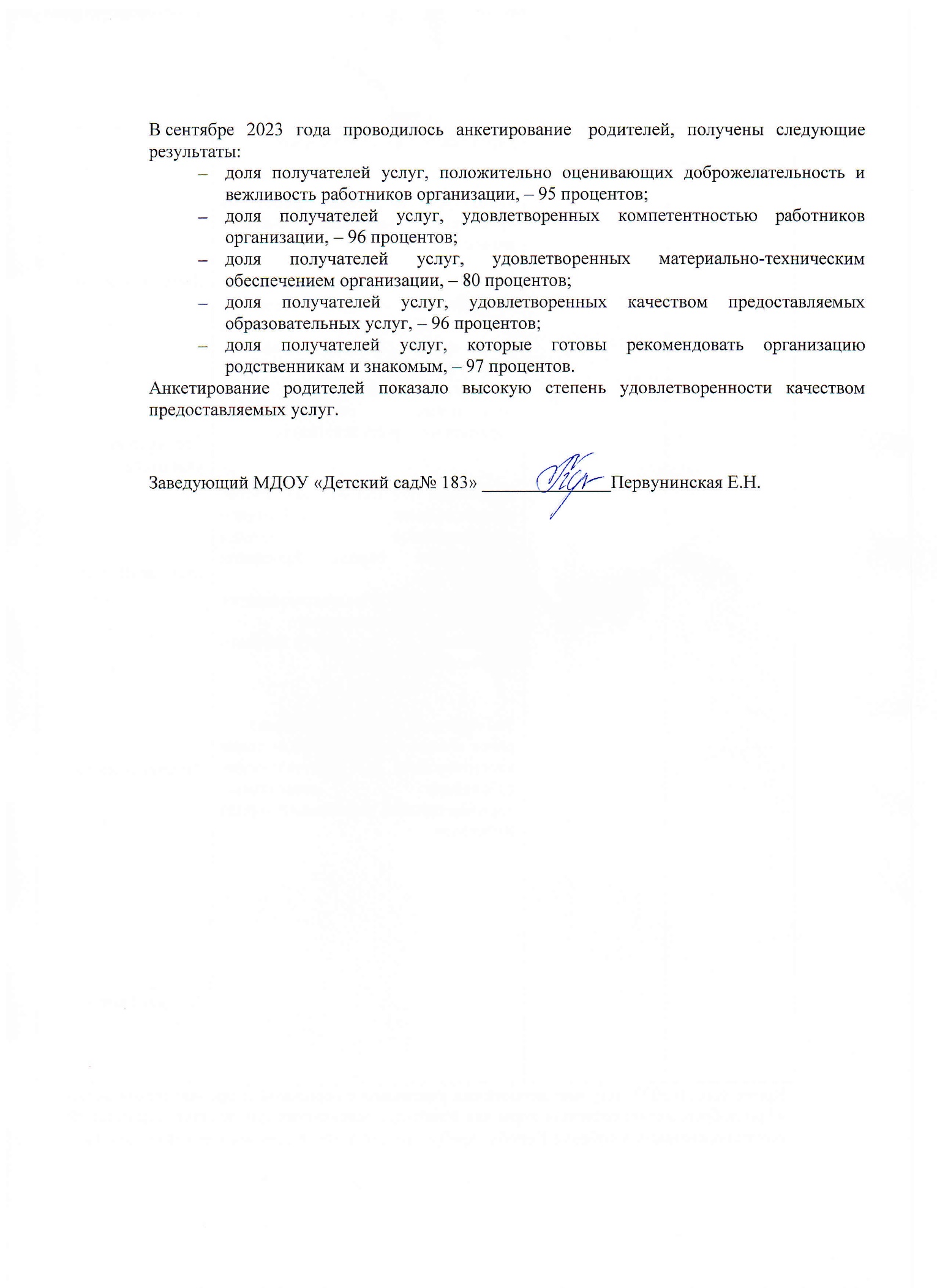 ПОКАЗАТЕЛИ ДЕЯТЕЛЬНОСТИДОШКОЛЬНОЙ ОБРАЗОВАТЕЛЬНОЙ ОРГАНИЗАЦИИ,ПОДЛЕЖАЩЕЙ САМООБСЛЕДОВАНИЮДанные приведены по состоянию на 30.12.2023.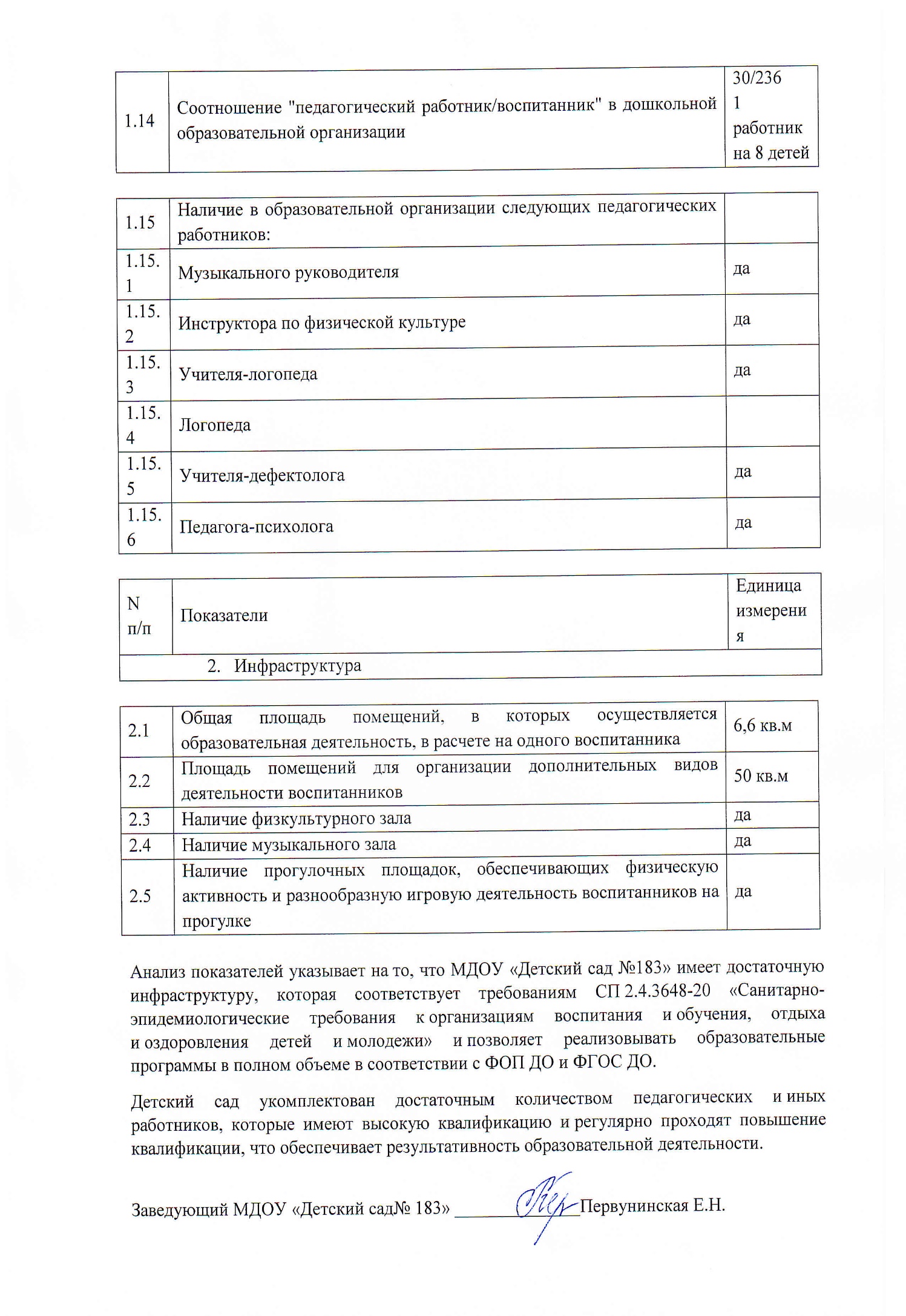 Наименование образовательной
организацииМуниципальное дошкольное образовательное учреждение «Детский сад № 183» (МДОУ Детский сад № 183)РуководительПервунинская Елена НиколаевнаАдрес организации150064, г. Ярославль, Ленинградский проспект, д. 99аТелефон, факс8(4852) 53-64-25, 53-71-53Адрес электронной почтыyardou183.yaroslavl@yarregion.ruУчредитель Департамент образования мэрии города ЯрославляДата создания1976 годЛицензия№ 321/15 от 21.10.2015 (бессрочно)ВозрастСпецификаКоличество группКоличество детейОт 1,5 лет до 3 летобщеразвивающая258От 3 лет до 8 летобщеразвивающая122компенсирующая235комбинированная5125ИТОГОИТОГОИТОГО10ВозрастСпецификаКоличество группКоличество детейОт 1,5 лет до 3 летобщеразвивающая360От 3лет до 8 леткомпенсирующая236От 3лет до 8 леткомбинированная5140ИТОГОИТОГО10236Состав семьиКоличество семейПроцент от общего количества семей воспитанниковПолная19689%Неполная с матерью2511%Неполная с отцом--Оформлено опекунство10,4 %Количество детей в семьеКоличество семейПроцент от общего количества семей воспитанниковОдин ребенок7333%Два ребенка11552%Три ребенка и более3315%№Направленность / Наименование программыФорма организацииВозраст№Направленность / Наименование программыФорма организацииВозраст1ХудожественнаяХудожественнаяХудожественная1.1Творческая мастерскаяКружок 3-7 лет2Физкультурно-спортивнаяФизкультурно-спортивнаяФизкультурно-спортивная2.1Занимательные шахматыКружок5-7 лет2.2Детский фитнесКружок3-7 лет2.3.ФутболКружок4-7 лет3.Социально-гуманитарнаяСоциально-гуманитарнаяСоциально-гуманитарная3.1.Школа будущего первоклассникаКружок5-7 лет3.3ЧиталочкаКружок5-7 лет3.4Занятия по системе М. МонтессориКружок5-7 лет3.6РазвивашкаКружок3-4годаГруппы здоровьяОбщее количество детейГруппы раннего возрастаДошкольные группы.I группа1239II группа20152149III группа22814IV группа2-2Наименование органаФункцииЗаведующийКонтролирует работу и обеспечивает эффективное взаимодействие структурных подразделений организации,
утверждает штатное расписание, отчетные документы организации, осуществляет общее руководство Детским садомУправляющий советРассматривает вопросы:развития образовательной организации;финансово-хозяйственной деятельности;материально-технического обеспеченияПедагогический советОсуществляет текущее руководство образовательной
деятельностью Детского сада, в том числе рассматривает
вопросы:развития образовательных услуг;регламентации образовательных отношений;разработки образовательных программ;выбора учебных пособий, средств обучения и воспитания;материально-технического обеспечения образовательного процесса;аттестации, повышении квалификации педагогических работников;координации деятельности методических объединенийОбщее собрание работниковРеализует право работников участвовать в управлении образовательной организацией, в том числе:участвовать в разработке и принятии коллективного договора, Правил трудового распорядка, изменений и дополнений к ним;принимать локальные акты, которые регламентируют деятельность образовательной организации и связаны с правами и обязанностями работников;разрешать конфликтные ситуации между работниками и администрацией образовательной организации;вносить предложения по корректировке плана мероприятий организации, совершенствованию ее работы и развитию материальной базыУровень развития воспитанников в рамках целевых ориентировВыше нормыВыше нормыНормаНормаНиже нормыНиже нормыИтогоИтогоУровень развития воспитанников в рамках целевых ориентировКол-во%Кол-во%Кол-во%Кол-во% воспитанников в пределе нормыУровень развития воспитанников в рамках целевых ориентиров763312555271222895Качество освоения образовательных областей763312553271222895Название группыКол-во детейУровень готовности к школьному обучениюУровень готовности к школьному обучениюУровень готовности к школьному обучениюУровень готовности к школьному обучениюУровень готовности к школьному обучениюНазвание группыКол-во детейВысокий Выше среднегоСредний Ниже среднегоНизкий Костяничка2540%12%48%-Земляничка2548%20%20%12%Брусничка1030%30%40%-ВСЕГО6042%18%42%-№Область развития/направление деятельностиЗадачи1.Физическое развитиеСовершенствовать работу по сохранению и укреплению физического и психического здоровья детей, используя разнообразные здоровьесберегающие технологииАкцентировать деятельность педагогов на развитие физических качеств детей дошкольного возраста, в процессе организации различных форм двигательной активностиРасширить работу педагогического коллектива по развитию интереса и активного участия родителей в физкультурно—досуговой деятельности дошкольного учреждения, города, области2.Социально –коммуникативное развитие.Развивать работу по духовно-нравственному воспитанию дошкольников через формирование у детей любви и уважения к родному краю, семье, приобщение воспитанников и их родителей к семейным ценностямПоддерживать креативные идеи педагогов по развитию у детей  творческого воображения, индивидуального  проявления, ярких способностей в различных видах детской деятельности, в т.ч. театрализованной.3.Познавательное развитиеПродолжать работу по формированию у детей дошкольного возраста первичных представлений о  многообразии планеты Земля, эмоционально-значимого поведения  в природном окружении, логико-математическую компетентность в различных видах детской деятельностиУглубить работу педагогов по краеведению, уделив особое внимание знакомству с народными традициями и обычаями.4.Речевое развитиеСопровождать взаимодействие педагогов в развитии активной речи детей в различных видах деятельности и практическом овладении нормами русского языка.Продолжать углубленную работу с педагогами по речевому развитию дошкольников, с внедрением инновационных технологий и приобщения к произведениям художественной литературыПедсоветы1.Тематический педсовет:  :«Что такое психологически безопасная образовательная среда и как ее создать» 2. Педсовет по утверждению результатов самообследования за 2022 год.3. Итоговый педсовет: «Обобщение опыта работы МДОУ за 2022-2023 учебный год. Анализ результатов, перспективы развития»«План летней оздоровительной работы», Подведение итогов конкурса готовности к ЛОП.4.Установочный педсовет: «Анализ работы ДОО за ЛОП.  Утверждение годового плана на 2023-24 уч.год»5.Тематический педсовет: «Региональный компонент в содержании дошкольного образования»Консультации«Взаимосвязь физического и психического здоровья дошкольников».   «Изготовление сенсорного пакета и его значение в развитии ребёнка»«Травмы: как избежать и кто несет ответственность»«Психологическая готовность детей к обучению в школе»                 «Новый порядок аттестации»«Обзор методической, художественной литературы по реализации ФОП,  регионального компонента  ОП ДОУ»Профилактика жестокости и насилия над ребенком.Влияние гнева на эмоциональное развитие ребенка.Семинары-практикумы«Познавательное развитие по ФОП»Экспериментирование как средство развития познавательной активности дошкольников  «Социально-коммуникативное развитие по ФОП»«Речевое развитие по ФОП»Мастер-классыГородской мастер-класс«Использование интерактивной доски на занятиях по обучению грамоте воспитателем и логопедом»    «Ум на кончиках пальцев»  Круглый стол«Совершенствование  работы педагога по развитию  мелкой моторики у детей дошкольного возраста»Тренинг«Навстречу здоровью»Открытые просмотры Открытые просмотры занятий по художественно-эстетическому направлению:Группа «Земляничка» - театрализованное занятие к Дню материГруппа «Вишенка» - лепка «Санки»Группа «Малинка» - аппликация «Домик для бабы Яги»,нетрадиционное рисование восковой свечой «Снежинки»Группа «Брусничка» - рисование «Машина»,Рисование «Новогодняя игрушка»Группа «Ежевичка» - рисование «Веточка в вазе»,Лепка - «Шубка для Снегурочки»Группа «Рябинка» - изо «Разделочная доска(городецкая роспись)Лепка «Коллективная работа «На прогулке».Костяничка  рисование «Утенок».Театральный фестиваль: Группа «Земляничка» - «Лесная школа»Группа «Вишенка» -  «Как мышка здоровье искала»Группа «Брусничка» - кукольный спектакль «Заюшкина избушка»Группа «Ежевичка» - «Красная шапочка»Группа «Рябинка» -  «Теремок»Группа «Малинка» - «Три поросенка»Конкурсы  и выставки на уровне ДОУВыставка детских рисунков: «Зимняя природа».Выставка детских работ к Дню защитника Отечества: военная техника из подручных материаловВыставка  детских работ «Все работы хороши...»Выставка детских работ «Этот загадочный КосмосВыставка семейных  работ  «Пасхальная радость»Выставка работ выпускников и их родителей: «Мой любимый детский сад»Выставка рисунков воспитанников «Моя Россия»Выставка детских работ: «Цветы, цветы, цветы…» (рисунки и поделки)Выставка рисунков и творческих работ воспитанников: «Речные и морские обитатели»Конкурс чтецов «Обо всем на свете стихи читают дети»  среди детей старшего дошкольного возрастаВыставка детских работ (рисунки, поделки, коллажи из фото…)«Путешествие по России»  Выставка семейных поделок из природного материала «Осенняя пора, очей очарованье» Выставка детских работ: Кукла с секретом: «Веселые матрешки»Конкурс детских и семейных поделок «Новогодние чудеса»( Номинации: «Новогодняя игрушка», «Открытка», «Символ года», «Красавица-елка», «Сюжетная композиция»)Участие ДОУ и педагогов ДОУ в мероприятиях уровней (с указанием достижений: участник, дипломант, лауреат, победитель и др.)УровеньНазваниеДостиженияУчастие ДОУ и педагогов ДОУ в мероприятиях уровней (с указанием достижений: участник, дипломант, лауреат, победитель и др.)МеждународныйИгровой конкурс «Человек и природа»12 участниковУчастие ДОУ и педагогов ДОУ в мероприятиях уровней (с указанием достижений: участник, дипломант, лауреат, победитель и др.)Участие ДОУ и педагогов ДОУ в мероприятиях уровней (с указанием достижений: участник, дипломант, лауреат, победитель и др.)Муниципальный1.Городской творческий дистанционный конкурс «Новый год стучит в окно»2.Городской творческий дистанционный конкурс «Семейные ценности» 3.Городской конкурс творческих работ «Дворец Деда Мороза»  в окно»4.Городской конкурс детского рисунка "Сказка с подробностями", посвященный 75-летию детского писателя Г. Б.Остера5.Городской открытый конкурс масленичных кукол "Краса Масленица – 2023"6.Городской конкурс среди воспитанников образовательных учреждений, реализующих программы дошкольного образования,г.Ярославля  (дистанционный формат)    "Театральные ступеньки"7.Открытый онлайн – конкурс декоративно-прикладного и изобразительного творчества «Пасхальная радость»8.Городской образовательный проект "Умные каникулы-2023". Тематическое организационно-массовое мероприятие": Наукоград: звездный городок. 9.Городской интеллектуальный конкурс  "Самый умный" среди воспитанников муниципальных образовательных организаций г. Ярославля10.Массовый спортивный фестиваль ГТО среди воспитанников дошкольных образовательных учреждений г.Ярославля11.Городской дистанционный профориентационный конкурс «Парад профессий»13.Городской дистанционный конкурс «Из дома в сказку»14.Городской дистанционный конкурс «По страницам произведений С.Михалкова "А что у вас?"15.Городской  конкурс детских творческих работ "Мой фантастический космос"16.Городской  акция – конкурс "Пернатая радуга" в номинации "Прикладное творчество"17.Городской экологический конкурс детских творческих работ "Мир полон красоты" ( в номинации "Рисунок, возрастная категория "Семья" , совместное творчество родиетлей с детьми от 5 до7 лет")18.Городской  конкурс декоративно – прикладного творчества "Весеннее настроение Мяу!" (центр анимационного творчества "Перспектива")19.Городской  творческий конкурс "В День Победы хочу пожелать", посвященный Дню Победы в ВОВ20.Городской шахматный турнир «Шахматное королевство»21.Городской фестиваль-конкурс  детско-юношеского творчества детей с ограниченными возможностями здоровья «Стремление к звёздам»22.Городской творческий конкурс «Обложка для любимой книги»23.Городской фестиваль-конкурс вокальных и инструментальных ансамблей «Маленькие дети – большие таланты» среди воспитанников дошкольных образовательных учреждений г. Ярославля24.Городской конкурс "Читаем С.Михалкова". 25.Отборочный тур городского конкурса среди воспитанников дошкольных образовательных учреждений  "Интеллектуал 5+  Шахматный турнир".26.Заключительный этап городского конкурса среди воспитанников дошкольных образовательных учреждений  "Интеллектуал 5+  Шахматный турнир".27.Отборочный тур городского конкурса среди воспитанников детских садов "Интеллектуал 5+ Шашечный виртуоз"28.Заключительный этап городского конкурса среди воспитанников детских садов "Интеллектуал 5+ Шашечный виртуоз"29.Городской конкурс детского творчества «Мастерская осени» среди воспитанников и педагогических работников муниципальных образовательных учреждений города Ярославля, реализующих программы дошкольного образования30.Городской конкурс творческих работ «Новогодний калейдоскоп» среди воспитанников и родителей дошкольных образовательных учреждений города Ярославля.31.Конкурс творческих работ из природного материала "Осенние забавы"32.Городской конкурс творческих работ «Безопасность глазами детей» среди воспитанников и педагогических работников, муниципальных дошкольных образовательных учреждений города Ярославля33.Конкурс творческого мастерства педагогических работников муниципальной системы образования  города Ярославля «Мастер-Ас», организованный образовательным учреждением дополнительного образования Центр детского творчества «Витязь»34.Городской конкурс творческих работ «Мама – лучший друг» среди воспитанников, педагогических работников дошкольных образовательных учреждений города ЯрославляСертификат участникаСертификат участникаДиплом  II место Диплом I место Сертификат участникаДиплом  II местоСертификат участникаУчастникиДиплом III место Золотые и серебряные значкиСертификат участникаДиплом II место Диплом III место Сертификат участникаДиплом II место Диплом II место Участие, специальный призДиплом I место Сертификат участникаСертификат участникаСертификат участникаДиплом II место Диплом III место Диплом II место Диплом I место Сертификат участникаДиплом III место Диплом III место Диплом III место Диплом III место Сертификат участникаДиплом III место Диплом II место Диплом I место N п/пПоказателиЕдиница измеренияОбразовательная деятельностьОбразовательная деятельностьОбразовательная деятельность1.1Общая численность воспитанников, осваивающих образовательную программу дошкольного образования, в том числе:Общая численность воспитанников, осваивающих образовательную программу дошкольного образования, в том числе:1.1.1В режиме полного дня (8-12 часов)2361.1.2В режиме кратковременного пребывания (3-5 часов)21.1.3В семейной дошкольной группе-1.1.4В форме семейного образования с психолого-педагогическим сопровождением на базе дошкольной образовательной организации-1.2Общая численность воспитанников в возрасте до 3 лет411.3Общая численность воспитанников в возрасте от 3 до 8 лет1951.4Численность/удельный вес численности воспитанников в общей численности воспитанников, получающих услуги присмотра и ухода:Численность/удельный вес численности воспитанников в общей численности воспитанников, получающих услуги присмотра и ухода:1.4.1В режиме полного дня (8-12 часов)234/99%1.4.2В режиме продленного дня (12-14 часов)-1.4.3В режиме круглосуточного пребывания-1.5Численность/удельный вес численности воспитанников с ограниченными возможностями здоровья в общей численности воспитанников, получающих услуги:Численность/удельный вес численности воспитанников с ограниченными возможностями здоровья в общей численности воспитанников, получающих услуги:1.5.1По коррекции недостатков в физическом и (или) психическом развитии83/35%1.5.2По освоению образовательной программы дошкольного образования83/35%1.5.3По присмотру и уходу83/35%1.6Средний показатель пропущенных дней при посещении дошкольной образовательной организации по болезни на одного воспитанника 10,1дней1.7Общая численность педагогических работников, в том числе:Общая численность педагогических работников, в том числе:1.7.1Численность/удельный вес численности педагогических работников, имеющих высшее образование20/67%1.7.2Численность/удельный вес численности педагогических работников, имеющих высшее образование педагогической направленности (профиля)20/67%1.7.3Численность/удельный вес численности педагогических работников, имеющих среднее профессиональное образование9/30%1.7.4Численность/удельный вес численности педагогических работников, имеющих среднее профессиональное образование педагогической направленности (профиля)9/30%1.8Численность/удельный вес численности педагогических работников, которым, по результатам аттестации, присвоена квалификационная категория, в общей численности педагогических работников, в том числе:Численность/удельный вес численности педагогических работников, которым, по результатам аттестации, присвоена квалификационная категория, в общей численности педагогических работников, в том числе:1.8.1Высшая17/57%1.8.2Первая6/20%1.9Численность/удельный вес численности педагогических работников в общей численности педагогических работников, педагогический стаж работы которых составляет:Численность/удельный вес численности педагогических работников в общей численности педагогических работников, педагогический стаж работы которых составляет:1.9.1До 5 лет1/3%1.9.2Свыше 30 лет3/10%1.10Численность/удельный вес численности педагогических работников в общей численности педагогических работников в возрасте до 30 лет-1.11Численность/удельный вес численности педагогических работников в общей численности педагогических работников в возрасте от 55 лет7/23%1.12Численность/удельный вес численности педагогических и административно-хозяйственных работников, прошедших за последние 5 лет повышение квалификации/профессиональную переподготовку по профилю педагогической деятельности или иной осуществляемой в образовательной организации деятельности, в общей численности педагогических и административно-хозяйственных работников  30/100%1.13Численность/удельный вес численности педагогических и административно-хозяйственных работников, прошедших повышение квалификации по применению в образовательном процессе федеральных государственных образовательных стандартов в общей численности педагогических и административно-хозяйственных работников30/100%